ОПИТУВАЛЬНИЙ ЛИСТ Motor Application Data FormОПИТУВАЛЬНИЙ ЛИСТ Motor Application Data FormОПИТУВАЛЬНИЙ ЛИСТ Motor Application Data FormОПИТУВАЛЬНИЙ ЛИСТ Motor Application Data Form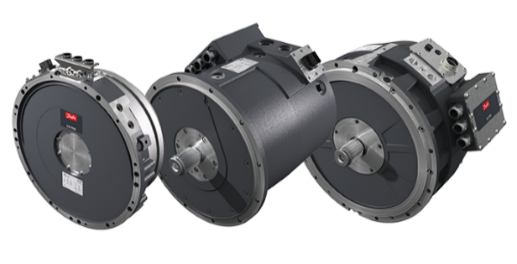 Дата:Компанія:e-mail:П.І.П.Телефон:Заповніть одну із таблиць в залежності від функції електричної системиПривід насосу/Прямий привід Pump drive/direct driveПривід насосу/Прямий привід Pump drive/direct driveПривід насосу/Прямий привід Pump drive/direct driveПривід насосу/Прямий привід Pump drive/direct driveПривід насосу/Прямий привід Pump drive/direct driveПривід насосу/Прямий привід Pump drive/direct driveНомінальний крутний моментNominal torqueNm@ номінальна швидкість@ nominal speedrpmМаксимальний крутний моментPeak torqueNm@ максимальна швидкість@ up to speedrpmМаксимальна швидкістьMax speedrpmТемпер. охолодж. рідиниCoolant temperature <65 °C°CМонтажний фланець (SAE)Flange type (SAE)Діапазон напруги DCDC link voltage rangeVФункція двигуна (параметри машини)Propel functionФункція двигуна (параметри машини)Propel functionФункція двигуна (параметри машини)Propel functionФункція двигуна (параметри машини)Propel functionФункція двигуна (параметри машини)Propel functionФункція двигуна (параметри машини)Propel functionФункція двигуна (параметри машини)Propel functionФункція двигуна (параметри машини)Propel functionВага порожньої машиниWeight of empty machinekgВага завантаж. машиниWeight of loaded machineВага завантаж. машиниWeight of loaded machineВага завантаж. машиниWeight of loaded machinekgШирина машиниWidth of the machinemmВисота машиниHeight of the machineВисота машиниHeight of the machineВисота машиниHeight of the machinemmКоефіцієнт опору коченнюCoefficient of rolling resistanceКоефіцієнт лобового опоруCoefficient of dragКоефіцієнт лобового опоруCoefficient of dragКоефіцієнт лобового опоруCoefficient of dragМаксимальна швидкістьMaximum speedkm/hПередаточне число редуктора осі (при наявності)Axle gear ratioПередаточне число редуктора осі (при наявності)Axle gear ratioПередаточне число редуктора осі (при наявності)Axle gear ratioМаксимальний кут підйомуMaximum elevation%абоабоабо°Передаточне число коробки передачGear box ratiosПередаточне число коробки передачGear box ratiosПередаточне число коробки передачGear box ratios1: 1: 2: 3: Діаметр коліс або розмір гумиWheel diameter or tyre sizemmабоНаприклад295/80R22,5Наприклад295/80R22,5Механічне ККД (вісь, редуктор,..)Motor to wheel mechanics efficiencyМеханічне ККД (вісь, редуктор,..)Motor to wheel mechanics efficiencyМеханічне ККД (вісь, редуктор,..)Motor to wheel mechanics efficiencyМеханічне ККД (вісь, редуктор,..)Motor to wheel mechanics efficiency%%ГенераторGenerator applicationГенераторGenerator applicationГенераторGenerator applicationГенераторGenerator applicationГенераторGenerator applicationГенераторGenerator applicationГенераторGenerator applicationНомінальна потужністьNominal powerkWkWпри швидкостіat speedrpmМаксимальна потужністьMax powerkWkWпри швидкостіat speedrpmНомінальний крутний моментNominal torqueNmNmпри швидкостіat speedrpmМаксимальний крутний моментMax torqueNmNmпри швидкостіat speedrpmМаксимальна швидкістьMax speedrpmrpmТемпер. охолодж. рідиниCoolant temperature <65 °C°CМонтажний фланець (SAE)Flange type (SAE)Діапазон напруги DCDC link voltage rangeV